泉州七中 2021年6月（高二）生物合格性考试  模拟一一、选择题（本大题共25小题，每小题2分，共50分。每小题只有一个选项符合题意）1.组成生物体的蛋白质结构多种多样，其功能也具有A.高效性      B.稳定性           C.多样性      D.持久性2.将2mL的梨匀浆注入试管，加入1mL新配制的要林试剂，经50~65℃水浴加热后，试管中将出现A.蓝色          B.橘黄色          C.紫色络合物    D.砖红色沉淀3.构成生物膜基本支架的脂质是A.脂肪         B.磷脂        C.性激素       D.维生素4.图1所示的物质跨膜运输方式是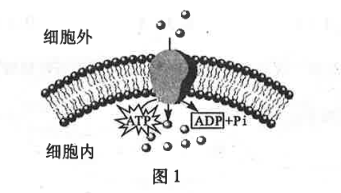 A.主动运输      B.自由扩散      C.胞吞         D.胞吐5.下列关于酶的叙述，错误的是A.催化效率比无机催化剂高           B.催化作用具有专一性C.活性不受温度和pH的影响          D.能降低化学反应的活化能6.“银烛秋光冷画屏，轻罗小扇扑流萤。”杜牧在诗句中描绘了萤火虫在夜空中发光的生物学现象。萤火虫发光需要的直接能源物质是A.糖原       B.核酸         C.蛋白质       D.ATP7.下列关于真核细胞中有氧呼吸的叙述，错误的是A.产生CO2和H20        B.不需要02参与    C.释放大量能量     D.将有机物彻底氧化分解8.老年人头发变白、出现老年斑的原因是A.细胞分裂            B.细胞分化         C.细胞衰老         D.细胞凋亡9.用含有等量的Ca2+、Mg2+和Si04—的培养液培养番茄，发现番茄吸收Ca2+和Mg2+多，几乎不吸收Si04—，实验结果说明细胞膜A.具有选择透过性                   B.能进行细胞间的信息交流C.对细胞具有支持作用               D.可提高细胞化学反应速率10.癌症严重威胁着人类的健康，下列生活方式不利于预防癌症的是A.多吃新鲜蔬菜水果  B.经常食用烤焦食品    C.保持良好心理状态    D.不吸烟、不酗酒11.杂种高茎豌豆（Dd)与矮茎豌豆（dd)杂交，子代中高茎植株与矮茎植株的比值接近A.1:1       B.2：1       C.3：1       D.4：1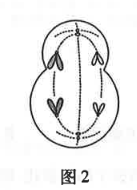 12.图2是某动物细胞减数第二次分裂后期示意图，下列关于该时期细胞的叙述，错误的是A.发生在精子形成过程中           B.不存在同源染色体C.每条染色体含一个DNA分子        D.分裂后产生两个子细胞13.在“噬菌体侵染细菌的实验”中，用于标记噬菌体DNA的放射性同位素是A.14C        B.3H         C.18O         D.32P14.与DNA分子相比，RNA分子中特有的碱基是A.C        B.A          C.G         D.U15.图3是遗传信息的传递过程示意图，其中代表转录和翻译过程的分别是A.①②     B.②③     C.③④    D.④⑤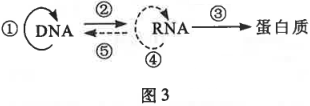 16.一个密码子含有的碱基数目是A.1个      B.2个     C.3个     D.4个17.基因突变广泛存在于生物界中，说明其具有A.普遍性     B.随机性     C.低频性     D.不定向性18.利用物理或化学因素处理生物，使生物发生基因突变，在较短时间内获得更多优良变异类型的育种方法是A.杂交育种      B.诱变育种       C.单倍体育种       D.多倍体育种19.无机盐的含量与血浆渗透压的大小有直接关系。下表是人体血浆中无机盐含量的平均值，其中对渗透压大小起主要作用的是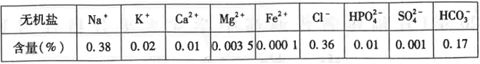 A.Na+和Cl-           B.Na+和K+          C.Ca2+和SO2-           D.CI-和HCO3-；20.下列不属于突触结构的是A.突触前膜       B.突触间隙        C.突触后膜        D.突触小泡21.人体中调节机体生命活动的最高级中枢是A.小脑           B.脑干            C.下丘脑           D.大脑皮层22.能与靶细胞密切接触，并使之裂解死亡的免疫细胞是A.红细胞         B.血小板          C.神经细胞         D.效应T细胞23.将兼麦胚芽鞘进行图4所示的处理（图中黑色部分表示胚芽鞘罩上不透光的锡箱)，一段时间后，不生长也不弯曲的是A.甲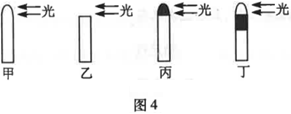 B.乙C.丙D.丁24.下列属于群落水平上研究的问题是A.性别比例        B.年龄组成          C.群落演替         D.出生率和死亡率25.“种豆南山下，草盛豆苗稀。”从这一诗句中可以看出草和豆苗的种间关系是A.互利共生        B.捕食              C.竞争             D.寄生二、非选择题（本大题共6小题，共50分）26.（8分）细胞是最基本的生命系统。图5是动物细胞亚显微结构示意图。据图分析回答。（[]中填序号，横线上填文字）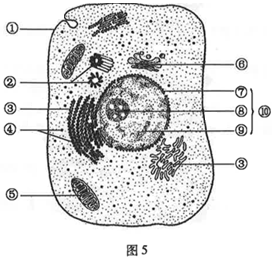 （1)该系统的边界是[①]         ，主要由脂质和        组成。（2）系统内各细胞器之间存在着明显的分工。[②]        主要与动物细胞的有丝分裂有关；[   ]线粒体是有氧呼吸的主要场所，为细胞生命活动提供能量。（3）系统内各细胞器之间又彼此协调配合。分泌蛋白的合成与运输需要[④]        、[  ]内质网、[⑥]        和线粒体等细胞器的配合完成。（4)系统的控制中心是[⑩]                ，控制细胞的代谢和遗传。细胞各结构之间的分工合作，使生命活动高效有序地进行。27.（7分）图6是绿色植物光合作用过程图解。据图分析回答。（①~④代表生理过程，A、B代表物质）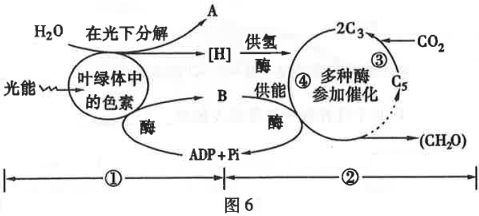 （1)叶绿体中的色素分布在                薄膜上。在“绿叶中色素的提取和分离”实验中，为防止研磨中色素被破坏，加入的物质是                。（2）图中A代表                ，[①]                除产生A外，还为[④]                提供B和[H]，其中[④]发生的场所是                。（3）农业生产中，通常采用控制大棚中的温度、适当提高光照强度和                浓度等措施来增加大棚蔬菜产量。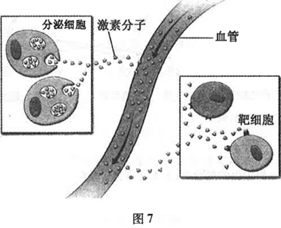 28.（8分）图7是靶细胞和特定激素结合的方式示例。据图分析回答。（1)图中能体现激素调节的特点有：通过            运输；作用于                     。（2）若图中分泌细胞是胰岛B细胞，则其分泌的激素分子是            ，能降低血糖浓度。（3）若图中分泌细胞是垂体细胞，则其分泌的            激素能促进甲状腺分泌甲状腺激素；当血液中的甲状腺激素含量增加到一定程度时，又反过来抑制垂体分泌相关激素，这种调节方式叫做            调节。29.（10分）图8是某湖泊的能量金字塔示意图。据图分析回答。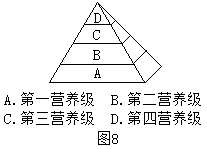 （1）该湖泊生态系统的组成成分除图中所示的成分之外，还包括非生物的物质和能量以及                  。（2）据图分析，该湖泊的能量只能沿A→B→C→D的方向流动，不可逆转；A、B、C、D四个营养级中能量最少的是            ，说明生态系统的能量流动具有            、           的特点。（3）当湖泊受到轻微污染时，能很快消除污染，生物的种类和数量不会受到明显影响，说明生态系统具有                  能力。30.（8分）研究小组在调查人类红绿色盲遗传方式时，发现某一家庭中，父母、女儿色觉均正常，有一儿子患红绿色盲。该小组成员尝试在不考虑突变的情况下对上述现象作出解释，绘制如图9所示的遗传图解。据图分析回答。据图可知，该小组做出的假设是：人类红绿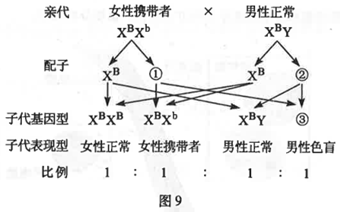 色盲是伴X染色体的          （填“显”或“隐”）性遗传病。（2）遗传图解中①是          ；②是          ；③是          。（3）经证实假设成立。该小组进一步得出结论：“在人类红绿色盲遗传中，父亲正常，女儿不会患红绿色盲”。该结论是否正确?               ，判断的依据是                                                  。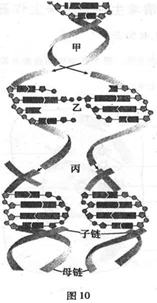 31.（9分）图10是DNA分子复制的图解。据图分析回答。（1)甲过程中，DNA分子利用细胞提供的能量，在         酶的作用下解开双链。（2）乙过程中，以解开的每一段母链为模板，利用细胞中游离的4种                  为原料，按照                  原则，各自合成与母链互补的一段子链。（3）丙过程中，每条子链与其对应的母链盘绕成               结构。（4）上述过程表明DNA分子复制的特点是                  。泉州七中 2021年6月（高二）生物合格性考试  模拟一      参考答案一、选择题（共25小题，每小题2分，共50分）1—10   CDBAC  DBCAB       11—20    AADDB  CABAD       21—25  DDBCC二、非选择题（共6小题，除特别说明外，每空1分，共50分）26.（8分)（1）细胞膜         蛋白质               （2）中心体        ⑤（3）核糖体        ③        高尔基体    （4）细胞核27.（7分）（1)类囊体    碳酸钙（2）02    光反应    C3的还原    叶绿体基质        （3）CO228.(8分） （1）体液（2分）           靶器官、靶细胞（2分）（2）胰岛素（2分）   （3）促甲状腺               反馈29.（10分）（1）分解者（2分）  （2）D （2分）   单向流动（2分）   逐级递减（2分）     （3）自我调节（2分）30.（8分）（1)隐       （2）Xb          Y         XbY（3）正确    父亲正常，基因型是XBY，只有父亲中含XB的精子与卵细胞结合才能生女儿，在不考虑突变的情况下女儿一定含XB，不会患红绿色盲（3分）31.(9分)（1)解旋      （2）脱氧核苷酸（2分）    碱基互补配对（2分）（3）双螺旋（2分）      （4）边解旋边复制（2分）泉州七中 2021年6月（高二）生物合格性考试  模拟一      参考答案一、选择题（共25小题，每小题2分，共50分）1—10   CDBAC  DBCAB       11—20    AADDB  CABAD       21—25  DDBCC二、非选择题（共6小题，除特别说明外，每空1分，共50分）26.（8分)（1）细胞膜         蛋白质               （2）中心体        ⑤（3）核糖体        ③        高尔基体    （4）细胞核27.（7分）（1)类囊体    碳酸钙（2）02    光反应    C3的还原    叶绿体基质        （3）CO228.(8分） （1）体液（2分）           靶器官、靶细胞（2分）（2）胰岛素（2分）   （3）促甲状腺               反馈29.（10分）（1）分解者（2分）  （2）D （2分）   单向流动（2分）   逐级递减（2分）     （3）自我调节（2分）30.（8分）（1)隐       （2）Xb    Y     xbY（3）正确    父亲正常，基因型是XBY，只有父亲中含XB的精子与卵细胞结合才能生女儿，在不考虑突变的情况下女儿一定含XB，不会患红绿色盲（3分）31.(9分)（1)解旋      （2）脱氧核苷酸（2分）    碱基互补配对（2分）（3）双螺旋（2分）      （4）边解旋边复制（2分）